关于举办2021年校级教师职业能力竞赛的通知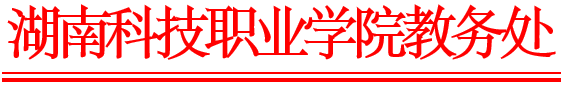 各部门:为加强“双师型”教师队伍的建设，推进“三教”改革，选拔优秀教师团队参加省职业院校教师职业能力竞赛，拟启动校级教师职业能力比赛。现将有关事项通知如下:一.赛项设置1.教师教学能力比赛重点考察教学团队（2-4人）针对某门课程中部分教学内容完成教学设计、实施课堂教学、评价目标达成，进行反思改进的能力。2.教师专业技能比赛重点考察教师个人专业领域核心技能水平和职业素养以及专业技能教学设计能力。3.思想政治教育教学能力比赛重点考察教学团队（1-3人），全面把握思政课教材，探索思政课改革创新，将思想政治教育融入课堂教学各环节、融入课外活动、融入专业课程的教学能力和育人水平。二.比赛内容及时间1.教师教学能力比赛设公共基础课程组、专业课程组、专业技能课程组。校级初赛分为网络评审和现场比赛，网络评审时间为4月30日-5月8日，现场比赛具体时间暂定5月12日。具体实施方案详见附件。2.教师专业技能比赛省赛时间预计为9月份。待2021年湖南省教师职业能力竞赛正式通知出台后，确定教师专业技能比赛具体赛项，教务处将另行通知。
    3.思想政治教育教学能力比赛包括思政课说课、思政课课外实践活动设计和课程思政说课3个赛项。省赛预计时间为10 月份。马克思主义学院承担思政课说课、思政课课外实践活动设计两个赛项，其他学院参加课程思政说课赛项。各学院制定相应赛项的备赛方案。待省赛方案确定，学校将根据实际情况适时开展课程思政说课比赛校级选拔赛。
    三、有关要求
   1.各部门要高度重视教师职业能力比赛,鼓励教师积极参赛,精心组织好本部门的遴选工作，择优推荐教师及作品参加学校组织的选拔赛。
   2.各部门要做好参赛教师（团队）的保障工作,  将教师参加比赛及获奖情况，作为教师考核奖励的重要指标。附件: 2021年湖南科技职业学院教师职业能力竞赛教学能力比赛方案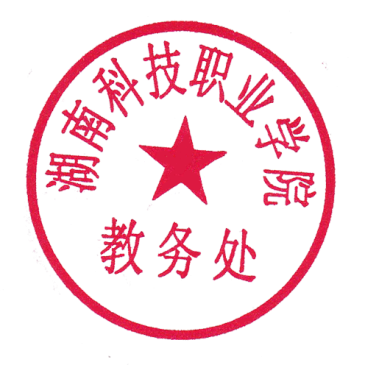                                           教务处                                      2021年3月10日2021年湖南科技职业学院教师职业能力竞赛教学能力比赛方案组织机构2021年湖南科技职业学院教师职业能力竞赛教学能力比赛（以下简称赛项）成立赛项组委会，具体名单如下：主任：戚人杰副主任：谭见君 委员：成奋华、宋剑杰、佘正德、莫钧、皮杰、孟迪云、周金彩、成梅、赵阿华。赛项组设置1、公共基础课程组。面向思想政治理论课，语文、数学、英语、计算机应用、体育与健康及其他课程。2、专业课程组。面向专业课程。3、专业技能课程组。面向具有实训教学内容的专业核心课程。参赛团队及要求1、参赛团队由2-4人构成，成员须为我校实际承担参赛课程或相关课程教学（含实习指导）的在职教师（在职教师包括在职在编教师、签订正式聘用合同并连续全职工作一年以上的在聘教师）。2、专业课程、专业技能课程参赛团队可吸收最多1名企业兼职教师作为团队成员参赛。参赛作品及要求1.参赛作品内容。参赛团队选取某门课程中部分教学内容完成教学设计、实施课堂教学、评价目标达成、进行反思改进。参赛作品应为一个学期中连续、完整的教学内容。公共基础课程赛项参赛作品不少于6学时；专业课程赛项参赛作品应为专业课程且不少于8学时；专业技能课程赛项参赛作品应为专业核心课程且不少于8学时，其中必须包含不少于2学时的实训教学内容，顶岗实习标准中的实习项目工作任务也可参赛。2.参赛作品材料。参赛作品包括教案、课堂实录视频、教学实施报告、专业人才培养方案和课程标准。具体要求见附件1。所有参赛作品材料，都不得以任何理由、任何形式泄露参赛团队属地、单位、姓名等信息。参赛作品应为原创，资料引用应注明出处。3.参赛作品依据。参赛作品须符合教育部《关于职业院校专业人才培养方案制订与实施工作的指导意见》（教职成﹝2019﹞13号等文件要求；思想政治课应根据《新时代高校思想政治理论课教学工作基本要求》(教社科﹝2018﹞ 2号)、《高等学校思想政治理论课建设标准》(教社科﹝2015﹞ 3号)的教学要求进行设计和制作，使用教材须为《毛泽东思想和中国特色社会主义理论体系概论》或《思想道德修养和法律基础》；公共基础课应根据教育部及省教育厅相关标准。涉及1+X证书制度试点的专业，还应对接有关职业技能等级标准。四、名额分配    各学院采取择优、遴选等方式选拔2-3个作品参加学校选拔赛，学校将根据省教育厅配额数量推荐参与省赛。
   五、比赛办法及时间比赛分网络评审、现场决赛两个阶段进行。作品成绩按综合评分确定，网络评审占40%，现场决赛占60%。各部门4月30日前统一将本部门报名表格、参赛资料提交至雨花校区教务处5-3-5办公室，电子邮箱：hnkyjg@163.com。电子版材料要求：总文件夹署名为“**学院+教师能力比赛资料”，子文件夹署名为“**赛项组+所属专业大类（公共基础）+作品名称”。3．现场决赛时间，暂定5月12日。六、奖项设置    1.竞赛设单项奖和团体奖。单项奖按参赛作品数的10%、20%、30%分别设置一、二、三等奖;团体奖以部门为单位设优秀组织奖。2.名次评定。所有参赛作品按照总分进行排序。3.学校将给获奖的部门、教师团队颁发证书及奖励。七．其它1.各部门要认真研读比赛方案，参赛作品尽量在专业大类的专业中平均分布。各部门要认真审核参赛作品的思想性、准确性、真实性和有效性以及教师参赛资质。3.此方案最终解释权归竞赛组委会。（联系方式:教务处  周老师    18684995321 ）附件：1. 2021年湖南科技职业学院教师职业能力竞赛教学能力比赛参赛作品材料及现场决赛有关要求2.2021年湖南科技职业学院教师职业能力竞赛教学能力比赛评审评分指标3.2021年湖南科技职业学院教师职业能力竞赛教学能力比赛报名表4.2021年湖南科技职业学院教师职业能力竞赛教学能力比赛报名汇总表附12021年湖南科技职业学院教师职业能力竞赛教学能力比赛参赛作品材料及现场决赛有关要求一、参赛作品文档所有文档材料均要求规范、简明、完整、朴实，不得泄露地区、学校、姓名，以PDF格式提交，每个文件大小不超过100M。（一）参赛教案参赛团队根据提交的专业人才培养方案和课程标准，选取该课程在一个学期中符合规定的教学任务作为参赛作品，撰写实际使用的教案。教案应包括授课信息、任务目标、学情分析、活动安排、课后反思等教学基本要素，设计合理、重点突出、规范完整、详略得当。建议每2学时为1个教案，每个教案中的教学过程安排及主要内容占幅75%左右。每个参赛作品的全部教案合并为一个文件提交。（二）教学实施报告参赛团队在完成教学设计和实施之后，撰写1份教学实施报告。报告应梳理总结参赛作品的整体教学设计、课堂教学实施成效、反思与改进等方面情况，突出重点和特色，可用图、表等对实施过程和成效加以佐证，字符在4500~5000个，插入图表不超过15张（每张图片尺寸约5cm×7cm或7cm×15cm）。（三）专业人才培养方案参赛团队提交学校实际使用的专业人才培养方案，并附上本校网站发布的网址链接。专业人才培养方案应按照《教育部关于职业院校专业人才培养方案制订与实施工作的指导意见》（教职成〔2019〕13号）和《关于组织做好职业院校专业人才培养方案制订与实施工作的通知》（教职成司函〔2019〕61号）有关要求修订完善。参赛内容为公共基础课程的，只需提交实际开设该课程的其中一个专业的人才培养方案。（四）课程标准参赛团队提交参赛作品实际使用的课程标准。课程标准应按照专业人才培养方案，依据职业教育国家、省教学标准体系中的相关标准要求，参考职业教育国家或省级规划教材，科学、规范制定，说明课程要求、时间进度、实施保障等。多个授课班级只需提交其中一份课程标准。二、参赛作品视频参赛团队成员按照教学设计实施课堂教学（含实训、实习），录制3～4段课堂实录视频，原则上每位团队成员不少于1段。课堂实录视频每段时长为8~15分钟左右，总时长控制在35～40分钟；每段视频可自行选择教学场景，应分别完整、清晰地呈现参赛作品中内容相对独立完整、课程属性特质鲜明、反映团队成员教学风格的教学活动实况。专业技能课程参赛作品的视频中须包含不少于2段反映团队成员关键技术技能教学操作与示范的教学实况。课堂实录视频须采用单机方式全程连续录制（不得使用摇臂、无人机、虚拟演播系统、临时拼接大型LED显示屏等脱离课堂教学实际、片面追求拍摄效果、费用昂贵的录制手段），不允许另行剪辑及配音、不加片头片尾、字幕注解，不泄露地区、学校名称。采用MP4格式封装，每个文件大小不超过200M。每段视频文件命名有明显区分。视频录制软件不限，采用H.264/AVC（MPEG-4 Part10）编码格式压缩；动态码流的码率不低于1024Kbps，不超过1280Kbps；分辨率设定为720×576（标清4:3拍摄）或1280×720（高清16:9拍摄）；采用逐行扫描（帧率25帧/秒）。音频采用AAC（MPEG4 Part3）格式压缩；采样率48KHz；码流128Kbps（恒定）。三、现场决赛（一）赛前准备1.入围现场决赛的参赛团队赛前一天熟悉赛场，抽签决定场次。2.决赛当天，参赛团队按抽签顺序进入备赛场所，在参赛作品范围内随机抽定2份不同教案（4个学时），自选教学内容进行准备。3.参赛团队在备赛场所可利用自带资源与网络资源进行准备（现场提供网络和打印服务），限时30分钟。（二）现场展示1.参赛团队按时进入决赛室，准备时间5分钟。2.现场展示开始，一名成员介绍教学实施报告的有关内容（不超过6分钟）；两名成员分别针对选定的不同教案中的自选教学内容进行模拟教授（可以是内容讲授、演示教学、课堂小结等），模拟教授合计时间12～16分钟，中间换人准备不得超过2分钟，不计入总时长。现场提供智能交互一体机和黑板，无学生。3.现场展示不得泄露市（州、县）、学校相关信息。（三）答辩1.评委针对参赛作品材料和现场展示，集体讨论提出3个问题。评委讨论时参赛团队回避。2.参赛团队针对屏幕呈现的问题，逐一回答并阐述个人观点（评委不再复述或解读，可以事先指定答题者），时间不超过8分钟（含读题审题），在时间允许和必要的情况下，评委可以追问。3.参赛团队答题时可以展示佐证资料，不得泄露相关信息。附22021年湖南科技职业学院教师职业能力竞赛教学能力比赛评审评分指标一、公共基础课程组二、专业（技能）课程组附32021年湖南科技职业学院教师职业能力竞赛教学能力比赛报名表附42021年湖南科技职业学院教师职业能力竞赛教学能力比赛报名汇总表学院名称（盖章）：                      联系人：                 联系电话：                            电子邮箱：                      评价指标分值评价要素目标与学情201.适应新时代对技术技能人才培养的新要求，符合教育部发布的公共基础教学大纲（课程标准）有关要求，紧扣学校专业人才培养方案和课程教学安排，强调培育学生的学习能力、信息素养和职业精神。2.教学目标表述明确、相互关联，重点突出、可评可测。3.客观分析学生的知识基础、认知能力、学习特点等，详实反映学生整体与个体情况数据，准确预判教学难点及其掌握可能。内容与策略201.联系时代发展和社会生活，融通专业课程和职业能力，弘扬劳动精神，培育创新意识；思政课程充分反映马克思主义中国化最新成果，其他课程注重落实课程思政要求。2.教学内容有效支撑教学目标的实现，选择科学严谨、容量适度，安排合理、衔接有序、结构清晰。3.教材选用符合规定，配套提供丰富、优质的学习资源，教案完整、规范、简明、真实。4.教学过程系统优化，流程环节构思得当，技术应用预想合理，方法手段设计恰当，评价考核考虑周全。实施与成效301.体现先进教育思想和教学理念，遵循学生认知规律，符合课堂教学实际。2.按照教学设计实施教学，关注重点、难点的解决，能够针对学习反馈及时调整教学，突出学生中心，实行因材施教。3.教学环境满足需求，教学活动开展有序，教学互动广泛深入，教学气氛生动活泼。4.关注教与学全过程信息采集，针对目标要求开展考核与评价。5.合理运用信息技术、数字资源、信息化教学设施设备提高教学与管理成效。教学素养151.充分展现新时代职业院校教师良好的师德师风、教学技能和信息素养，发挥教学团队协作优势。2.教师课堂教学态度认真、严谨规范、表述清晰、亲和力强。3.教学实施报告客观记载、真实反映、深刻反思教与学的成效与不足，提出教学设计与课堂实施的改进设想。4.决赛现场展示与答辩聚焦主题、科学准确、思路清晰、逻辑严谨、研究深入、手段得当、简洁明了、表达流畅。特色创新151.能够引导学生树立正确的理想信念、学会正确的思维方法、培育正确的劳动观念。2.能够创新教学模式，给学生深刻的学习体验。3.能够与时俱进地提高信息技术应用能力、教研科研能力。4.具有较大的借鉴和推广价值。评价指标分值评价要素目标与学情201.适应新时代对技术技能人才培养的新要求，符合教育部发布的专业教学标准、实训教学条件建设标准（仪器设备装备规范）、顶岗实习标准等有关要求，涉及1+X证书制度试点的专业，还应对接有关职业技能等级标准。紧扣学校专业人才培养方案和课程标准，强调培育学生的学习能力、信息素养以及专业精神、职业精神和工匠精神。2.教学目标表述明确、相互关联，重点突出、可评可测。3.客观分析学生的知识和技能基础、认知和实践能力、学习特点等，详实反映学生整体与个体情况数据，准确预判教学难点及其掌握可能。内容与策略201.能够有机融入思想政治教育元素，落实课程思政要求，及时反映相关领域产业升级的新技术、新工艺、新规范，重视加强劳动教育，弘扬劳动精神、劳模精神。针对基于职业工作过程建设模块化课程的需求，优化教学内容。2.教学内容有效支撑教学目标的实现，选择科学严谨、容量适度，安排合理、衔接有序、结构清晰。实训教学内容源于真实工作任务、项目或工作流程、过程等。3.教材选用符合规定，补充引用生产实际案例，配套提供丰富、优质的学习资源，教案完整、规范、简明、真实。4.根据项目式、案例式等教学需要，教学过程系统优化，流程环节构思得当，技术应用预想合理，方法手段设计恰当，评价考核考虑周全。实施与成效301.体现先进教育思想和教学理念，遵循学生认知规律，符合课堂教学实际，落实德技并修、工学结合。2.按照教学设计实施教学，关注技术技能教学重点、难点的解决，能够针对学习和实践反馈及时调整教学，突出学生中心，强调知行合一，实行因材施教。针对不同生源特点，体现灵活的教学组织形式。3.教学环境满足需求，教学活动安全有序，教学互动广泛深入，教学气氛生动活泼。4.关注教与学全过程的信息采集，针对目标要求开展教学与实践的考核与评价。5.合理运用云计算、大数据、物联网、虚拟/增强现实、人工智能等信息技术以及数字资源、信息化教学设施设备改造传统教学与实践方式、提高管理成效。教学素养151.充分展现新时代职业院校教师良好的师德师风、教学技能、实践能力和信息素养，发挥教学团队协作优势。2.课堂教学态度认真、严谨规范、表述清晰、亲和力强。3.实训教学讲解和操作配合恰当，规范娴熟、示范有效，符合职业岗位要求，展现良好“双师”素养。4.教学实施报告客观记载、真实反映、深刻反思理论、实践教与学的成效与不足，提出教学设计与课堂实施的改进设想。5.决赛现场展示与答辩聚焦主题、科学准确、思路清晰、逻辑严谨、研究深入、手段得当、简洁明了、表达流畅。特色创新151.能够引导学生树立正确的理想信念、学会正确的思维方法、培育正确的劳动观念。2.能够创新教学与实训模式，给学生深刻的学习与实践体验。3.能够与时俱进地更新专业知识、积累实践技能、提高信息技术应用能力和教研科研能力。4.具有较大的借鉴和推广价值。姓名性别性别年龄年龄职称单位电子邮箱电子邮箱电子邮箱电子邮箱联系电话联系电话身份证号码身份证号码身份证号码身份证号码□公共基础课□公共基础课□专业课程组□专业课程组□专业课程组□专业课程组□专业课程组□专业课程组□专业课程组□专业课程组□专业技能课程组□专业技能课程组□专业技能课程组□专业技能课程组（专业）所属专业大类（类）名称（专业）所属专业大类（类）名称（专业）所属专业大类（类）名称（专业）所属专业大类（类）名称（专业）所属专业大类（类）名称（专业）所属专业大类（类）名称（专业）所属专业大类（类）名称（专业）所属专业大类（类）名称（专业）所属专业大类（类）名称（专业）所属专业大类（类）名称任教专业任教专业课程名称课程名称课程名称课程名称参赛内容参赛内容教材版本教材版本教材版本教材版本创作说明（包括创作思路与作品特色等）创作说明（包括创作思路与作品特色等）团队成员排序（团队负责人应为第一完成人）团队成员排序（团队负责人应为第一完成人）序号序号姓名（签名）姓名（签名）姓名（签名）姓名（签名）职称职称职称任教课程任教课程任教课程团队成员排序（团队负责人应为第一完成人）团队成员排序（团队负责人应为第一完成人）11团队成员排序（团队负责人应为第一完成人）团队成员排序（团队负责人应为第一完成人）22团队成员排序（团队负责人应为第一完成人）团队成员排序（团队负责人应为第一完成人）33团队成员排序（团队负责人应为第一完成人）团队成员排序（团队负责人应为第一完成人）44说  明说  明1．是否保证您参赛作品所属课程和专业为学院（校）真实开设是         否       签字：          年   月   日2.是否保证您所报送的作品无任何版权异议或纠纷是         否       签字：          年   月   日3是否同意“组委会”将作品制作成集锦共享或出版是         否       签字：          年   月   日1．是否保证您参赛作品所属课程和专业为学院（校）真实开设是         否       签字：          年   月   日2.是否保证您所报送的作品无任何版权异议或纠纷是         否       签字：          年   月   日3是否同意“组委会”将作品制作成集锦共享或出版是         否       签字：          年   月   日1．是否保证您参赛作品所属课程和专业为学院（校）真实开设是         否       签字：          年   月   日2.是否保证您所报送的作品无任何版权异议或纠纷是         否       签字：          年   月   日3是否同意“组委会”将作品制作成集锦共享或出版是         否       签字：          年   月   日1．是否保证您参赛作品所属课程和专业为学院（校）真实开设是         否       签字：          年   月   日2.是否保证您所报送的作品无任何版权异议或纠纷是         否       签字：          年   月   日3是否同意“组委会”将作品制作成集锦共享或出版是         否       签字：          年   月   日1．是否保证您参赛作品所属课程和专业为学院（校）真实开设是         否       签字：          年   月   日2.是否保证您所报送的作品无任何版权异议或纠纷是         否       签字：          年   月   日3是否同意“组委会”将作品制作成集锦共享或出版是         否       签字：          年   月   日1．是否保证您参赛作品所属课程和专业为学院（校）真实开设是         否       签字：          年   月   日2.是否保证您所报送的作品无任何版权异议或纠纷是         否       签字：          年   月   日3是否同意“组委会”将作品制作成集锦共享或出版是         否       签字：          年   月   日1．是否保证您参赛作品所属课程和专业为学院（校）真实开设是         否       签字：          年   月   日2.是否保证您所报送的作品无任何版权异议或纠纷是         否       签字：          年   月   日3是否同意“组委会”将作品制作成集锦共享或出版是         否       签字：          年   月   日1．是否保证您参赛作品所属课程和专业为学院（校）真实开设是         否       签字：          年   月   日2.是否保证您所报送的作品无任何版权异议或纠纷是         否       签字：          年   月   日3是否同意“组委会”将作品制作成集锦共享或出版是         否       签字：          年   月   日1．是否保证您参赛作品所属课程和专业为学院（校）真实开设是         否       签字：          年   月   日2.是否保证您所报送的作品无任何版权异议或纠纷是         否       签字：          年   月   日3是否同意“组委会”将作品制作成集锦共享或出版是         否       签字：          年   月   日1．是否保证您参赛作品所属课程和专业为学院（校）真实开设是         否       签字：          年   月   日2.是否保证您所报送的作品无任何版权异议或纠纷是         否       签字：          年   月   日3是否同意“组委会”将作品制作成集锦共享或出版是         否       签字：          年   月   日1．是否保证您参赛作品所属课程和专业为学院（校）真实开设是         否       签字：          年   月   日2.是否保证您所报送的作品无任何版权异议或纠纷是         否       签字：          年   月   日3是否同意“组委会”将作品制作成集锦共享或出版是         否       签字：          年   月   日1．是否保证您参赛作品所属课程和专业为学院（校）真实开设是         否       签字：          年   月   日2.是否保证您所报送的作品无任何版权异议或纠纷是         否       签字：          年   月   日3是否同意“组委会”将作品制作成集锦共享或出版是         否       签字：          年   月   日推荐意见推荐意见签字（盖章）　　　　　　　　　　　年　  月　  日签字（盖章）　　　　　　　　　　　年　  月　  日签字（盖章）　　　　　　　　　　　年　  月　  日签字（盖章）　　　　　　　　　　　年　  月　  日签字（盖章）　　　　　　　　　　　年　  月　  日签字（盖章）　　　　　　　　　　　年　  月　  日签字（盖章）　　　　　　　　　　　年　  月　  日签字（盖章）　　　　　　　　　　　年　  月　  日签字（盖章）　　　　　　　　　　　年　  月　  日签字（盖章）　　　　　　　　　　　年　  月　  日签字（盖章）　　　　　　　　　　　年　  月　  日签字（盖章）　　　　　　　　　　　年　  月　  日序号团队成员姓名学校名称参赛组别（公共基础课程组/专业课程组/专业技能课程组）所属专业大类（类）或公共基础课课程类别5任教专业课程名称参赛作品名称联系电话